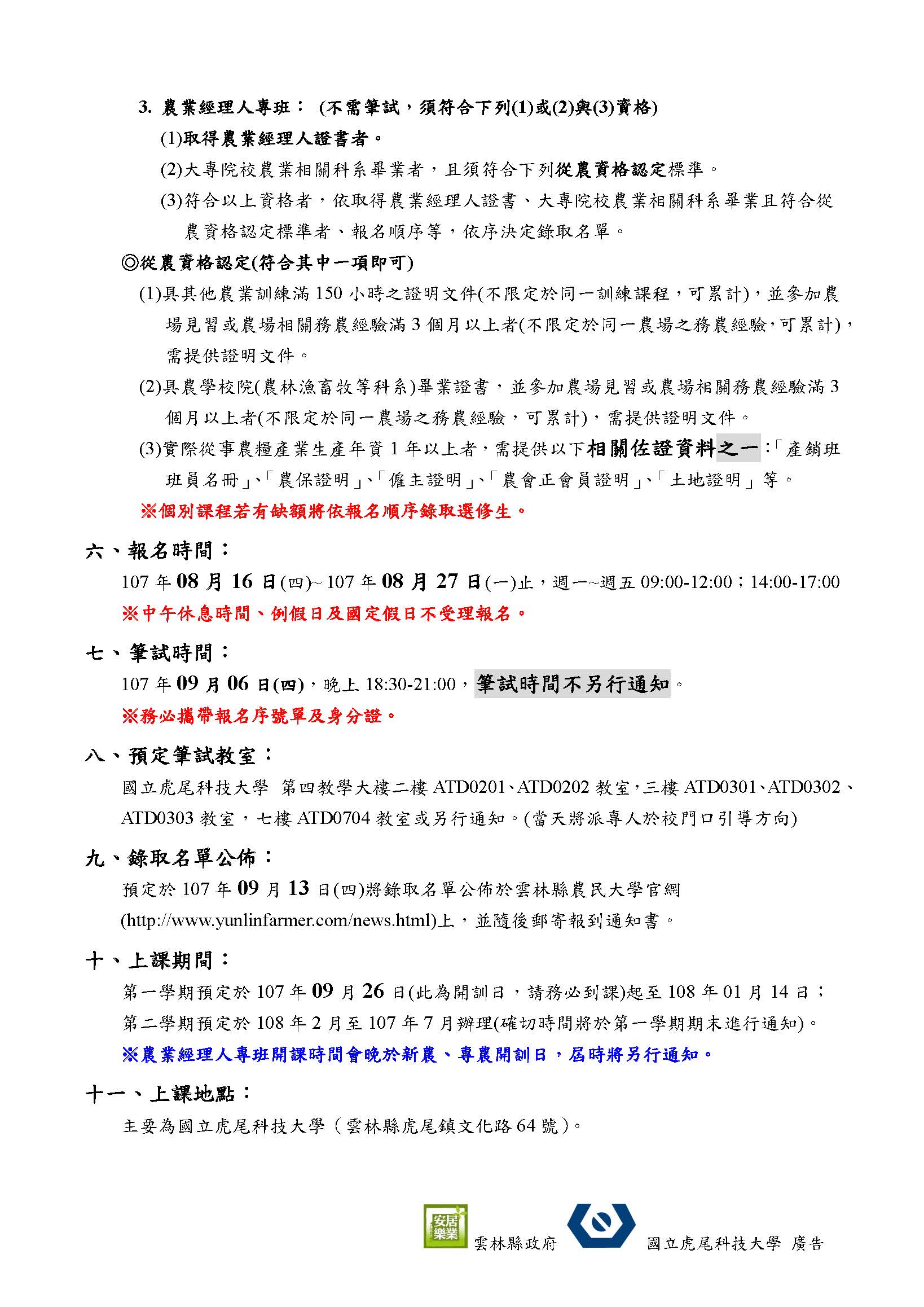 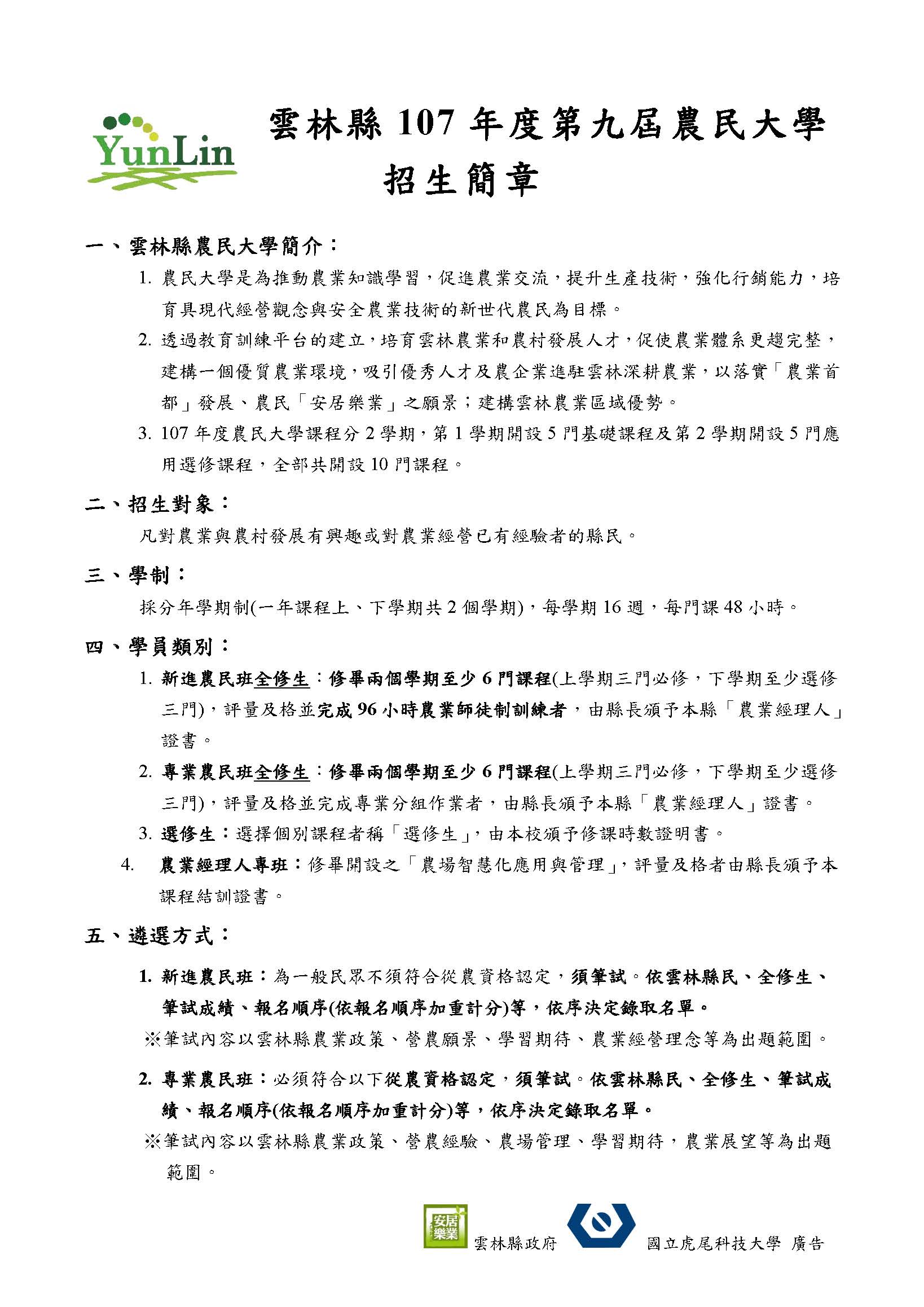 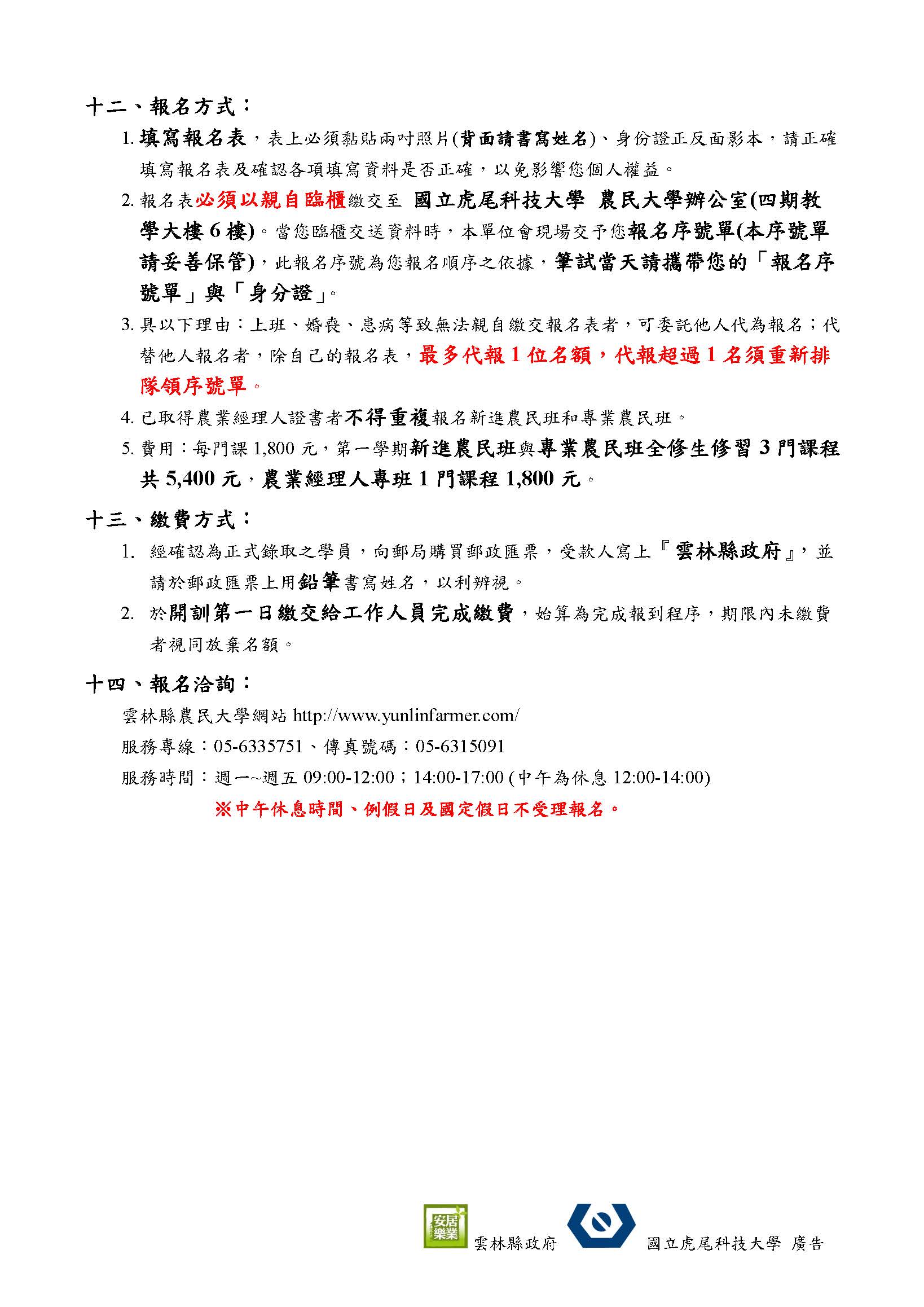 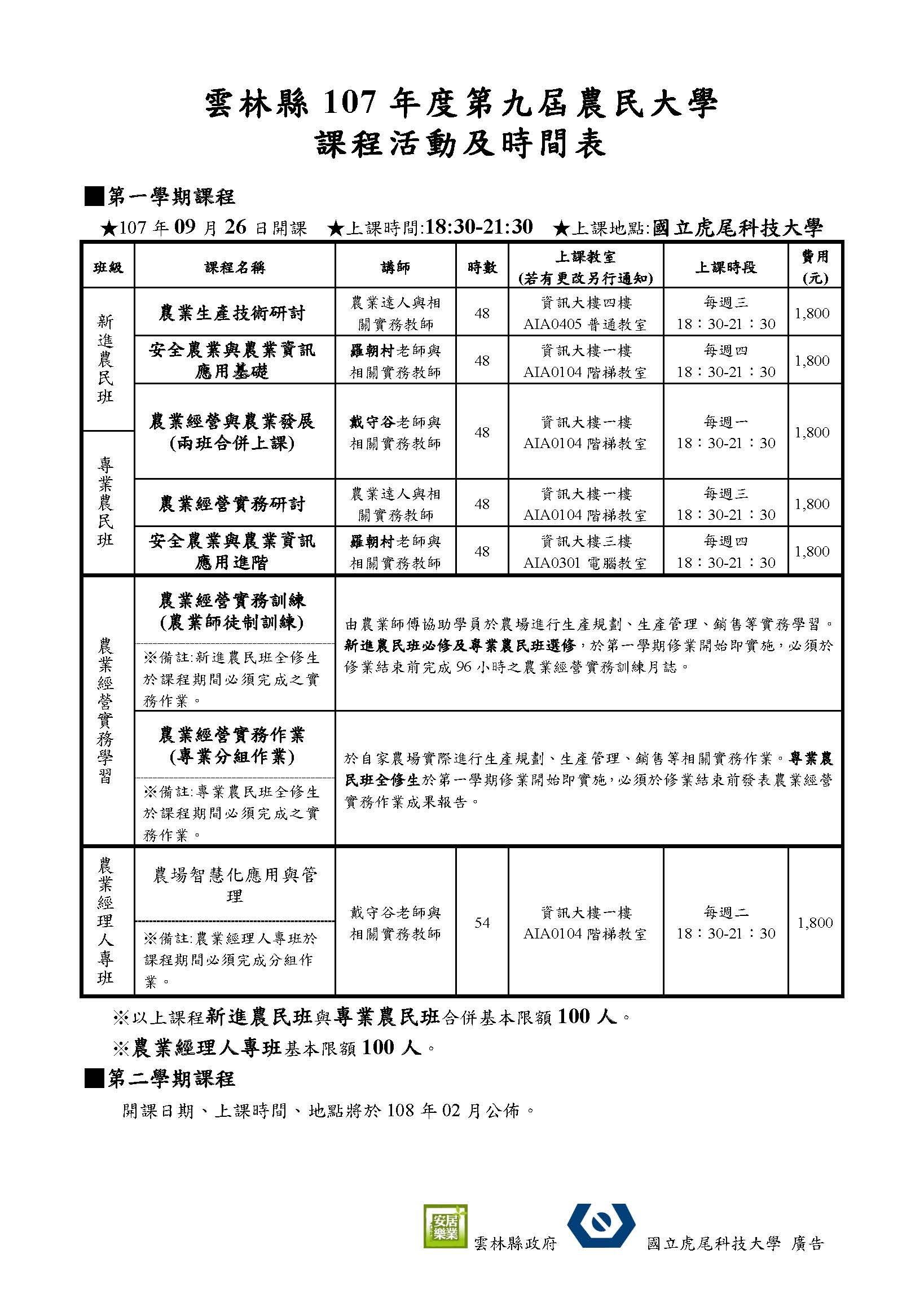 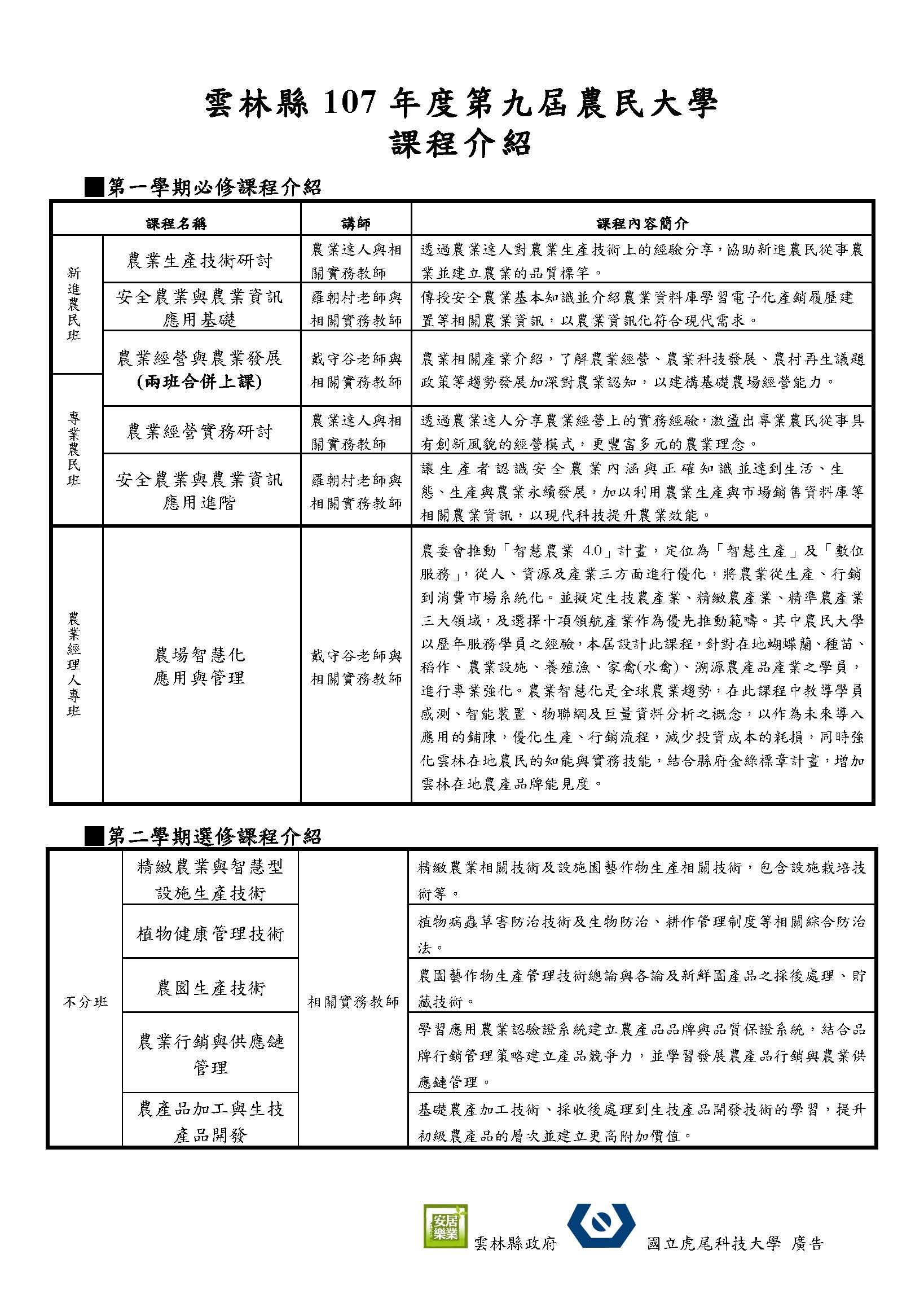 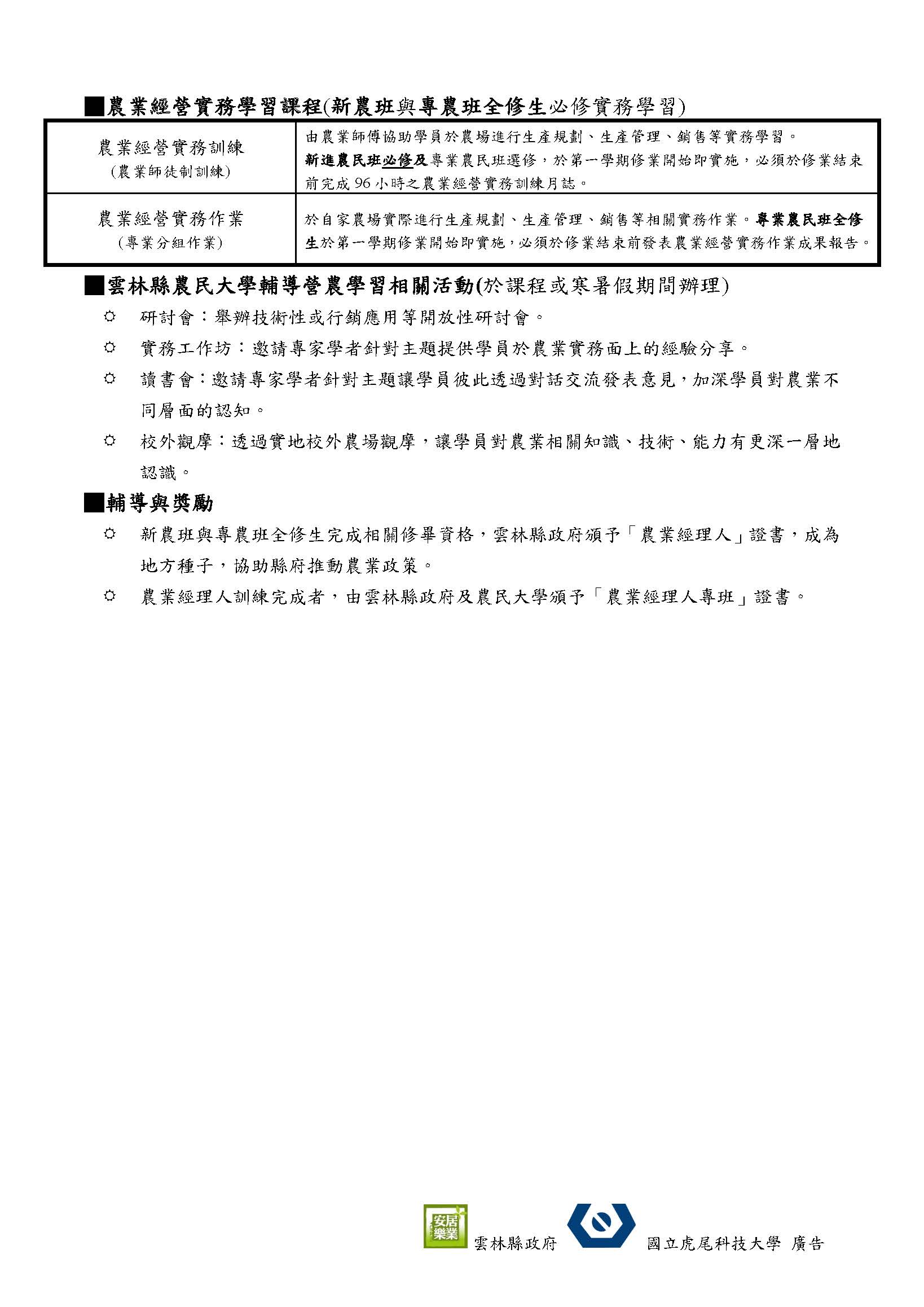 雲林縣107年度第九屆農民大學報名表★請正確填寫報名表及確認各項填寫資料與附件是否正確，以免影響您個人權益。雲林縣107年度第九屆農民大學報名表★請正確填寫報名表及確認各項填寫資料與附件是否正確，以免影響您個人權益。雲林縣107年度第九屆農民大學報名表★請正確填寫報名表及確認各項填寫資料與附件是否正確，以免影響您個人權益。姓名聯絡電話聯絡電話聯絡電話電話：手機：電話：手機：電話：手機：電話：手機：報名序號身分證字號出生年月日出生年月日出生年月日民國     年     月     日民國     年     月     日民國     年     月     日民國     年     月     日相片請貼最近六個月內2吋光面脫帽半身正面相片(相片背面請書寫姓名)相片請貼最近六個月內2吋光面脫帽半身正面相片(相片背面請書寫姓名)E-mail相片請貼最近六個月內2吋光面脫帽半身正面相片(相片背面請書寫姓名)相片請貼最近六個月內2吋光面脫帽半身正面相片(相片背面請書寫姓名)通訊地址□□□□□□□□□□□□□□□□□□□□□□□□□□□相片請貼最近六個月內2吋光面脫帽半身正面相片(相片背面請書寫姓名)相片請貼最近六個月內2吋光面脫帽半身正面相片(相片背面請書寫姓名)緊急聯絡人關係電話相片請貼最近六個月內2吋光面脫帽半身正面相片(相片背面請書寫姓名)相片請貼最近六個月內2吋光面脫帽半身正面相片(相片背面請書寫姓名)學歷年        月                        學校                    科(系)畢(肄)業年        月                        學校                    科(系)畢(肄)業年        月                        學校                    科(系)畢(肄)業年        月                        學校                    科(系)畢(肄)業年        月                        學校                    科(系)畢(肄)業年        月                        學校                    科(系)畢(肄)業年        月                        學校                    科(系)畢(肄)業年        月                        學校                    科(系)畢(肄)業年        月                        學校                    科(系)畢(肄)業年        月                        學校                    科(系)畢(肄)業年        月                        學校                    科(系)畢(肄)業報名課程※全修生請勾選全部新農班必修課程；選修生請勾選個別課程※全修生請勾選全部新農班必修課程；選修生請勾選個別課程※全修生請勾選全部新農班必修課程；選修生請勾選個別課程※全修生請勾選全部新農班必修課程；選修生請勾選個別課程※全修生請勾選全部新農班必修課程；選修生請勾選個別課程※全修生請勾選全部新農班必修課程；選修生請勾選個別課程※全修生請勾選全部新農班必修課程；選修生請勾選個別課程※全修生請勾選全部新農班必修課程；選修生請勾選個別課程※全修生請勾選全部新農班必修課程；選修生請勾選個別課程※全修生請勾選全部新農班必修課程；選修生請勾選個別課程※全修生請勾選全部新農班必修課程；選修生請勾選個別課程報名課程勾選課程名稱課程名稱課程名稱課程名稱課程名稱課程名稱課程名稱備註備註備註報名課程農業經營與農業發展農業經營與農業發展農業經營與農業發展農業經營與農業發展農業經營與農業發展農業經營與農業發展農業經營與農業發展新農與專農班必修課程-合併上課新農與專農班必修課程-合併上課新農與專農班必修課程-合併上課報名課程安全農業與農業資訊應用基礎安全農業與農業資訊應用基礎安全農業與農業資訊應用基礎安全農業與農業資訊應用基礎安全農業與農業資訊應用基礎安全農業與農業資訊應用基礎安全農業與農業資訊應用基礎新農班必修課程新農班必修課程新農班必修課程報名課程農業生產技術研討農業生產技術研討農業生產技術研討農業生產技術研討農業生產技術研討農業生產技術研討農業生產技術研討新農班必修課程新農班必修課程新農班必修課程對課程的期待身分證影本黏貼處(正面)身分證影本黏貼處(正面)身分證影本黏貼處(正面)身分證影本黏貼處(正面)身分證影本黏貼處(正面)身分證影本黏貼處(反面)身分證影本黏貼處(反面)身分證影本黏貼處(反面)身分證影本黏貼處(反面)身分證影本黏貼處(反面)身分證影本黏貼處(反面)身分證影本黏貼處(反面)簽認本表所填各項資料及所附文件 均經本人詳實核對無誤，若有不實，本人願遵守招生單位規定處置，絕無異議。本人簽章：                       簽認本表所填各項資料及所附文件 均經本人詳實核對無誤，若有不實，本人願遵守招生單位規定處置，絕無異議。本人簽章：                       簽認本表所填各項資料及所附文件 均經本人詳實核對無誤，若有不實，本人願遵守招生單位規定處置，絕無異議。本人簽章：                       簽認本表所填各項資料及所附文件 均經本人詳實核對無誤，若有不實，本人願遵守招生單位規定處置，絕無異議。本人簽章：                       簽認本表所填各項資料及所附文件 均經本人詳實核對無誤，若有不實，本人願遵守招生單位規定處置，絕無異議。本人簽章：                       委託報名本人因無法親自報名，特委託                    君代辦，有關責任均由本人負責。本人簽章：                            受委託人簽章：                        委託報名本人因無法親自報名，特委託                    君代辦，有關責任均由本人負責。本人簽章：                            受委託人簽章：                        委託報名本人因無法親自報名，特委託                    君代辦，有關責任均由本人負責。本人簽章：                            受委託人簽章：                        委託報名本人因無法親自報名，特委託                    君代辦，有關責任均由本人負責。本人簽章：                            受委託人簽章：                        委託報名本人因無法親自報名，特委託                    君代辦，有關責任均由本人負責。本人簽章：                            受委託人簽章：                        委託報名本人因無法親自報名，特委託                    君代辦，有關責任均由本人負責。本人簽章：                            受委託人簽章：                        委託報名本人因無法親自報名，特委託                    君代辦，有關責任均由本人負責。本人簽章：                            受委託人簽章：                        姓名聯絡電話聯絡電話聯絡電話電話：手機：電話：手機：電話：手機：電話：手機：電話：手機：電話：手機：報名序號身分證字號出生年月日出生年月日出生年月日民國     年     月     日民國     年     月     日民國     年     月     日民國     年     月     日民國     年     月     日民國     年     月     日相片請貼最近六個月內二吋光面脫帽半身正面相片(相片背面請書寫姓名)相片請貼最近六個月內二吋光面脫帽半身正面相片(相片背面請書寫姓名)E-mail相片請貼最近六個月內二吋光面脫帽半身正面相片(相片背面請書寫姓名)相片請貼最近六個月內二吋光面脫帽半身正面相片(相片背面請書寫姓名)通訊地址□□□□□□□□□□□□□□□□□□□□□□□□□□□□□□□□□□□□□□□□□□□□□相片請貼最近六個月內二吋光面脫帽半身正面相片(相片背面請書寫姓名)相片請貼最近六個月內二吋光面脫帽半身正面相片(相片背面請書寫姓名)緊急聯絡人關係電話相片請貼最近六個月內二吋光面脫帽半身正面相片(相片背面請書寫姓名)相片請貼最近六個月內二吋光面脫帽半身正面相片(相片背面請書寫姓名)學歷    年        月                        學校                    科(系)畢(肄)業    年        月                        學校                    科(系)畢(肄)業    年        月                        學校                    科(系)畢(肄)業    年        月                        學校                    科(系)畢(肄)業    年        月                        學校                    科(系)畢(肄)業    年        月                        學校                    科(系)畢(肄)業    年        月                        學校                    科(系)畢(肄)業    年        月                        學校                    科(系)畢(肄)業    年        月                        學校                    科(系)畢(肄)業    年        月                        學校                    科(系)畢(肄)業    年        月                        學校                    科(系)畢(肄)業    年        月                        學校                    科(系)畢(肄)業    年        月                        學校                    科(系)畢(肄)業    年        月                        學校                    科(系)畢(肄)業    年        月                        學校                    科(系)畢(肄)業    年        月                        學校                    科(系)畢(肄)業    年        月                        學校                    科(系)畢(肄)業從農資格(農民大學勾選)1.產銷班班員名冊1.產銷班班員名冊1.產銷班班員名冊4.農會正會員證明4.農會正會員證明4.農會正會員證明4.農會正會員證明4.農會正會員證明4.農會正會員證明4.農會正會員證明4.農會正會員證明7.農場見習與農場務農經驗證明7.農場見習與農場務農經驗證明7.農場見習與農場務農經驗證明從農資格(農民大學勾選)2.農保證明2.農保證明2.農保證明5.土地證明(所有權人限一等親以內)5.土地證明(所有權人限一等親以內)5.土地證明(所有權人限一等親以內)5.土地證明(所有權人限一等親以內)5.土地證明(所有權人限一等親以內)5.土地證明(所有權人限一等親以內)5.土地證明(所有權人限一等親以內)5.土地證明(所有權人限一等親以內)8.農學校院畢業證書8.農學校院畢業證書8.農學校院畢業證書從農資格(農民大學勾選)3.僱主證明3.僱主證明3.僱主證明6.農業訓練滿150小時之證明文件6.農業訓練滿150小時之證明文件6.農業訓練滿150小時之證明文件6.農業訓練滿150小時之證明文件6.農業訓練滿150小時之證明文件6.農業訓練滿150小時之證明文件6.農業訓練滿150小時之證明文件6.農業訓練滿150小時之證明文件9.其他文件                  9.其他文件                  9.其他文件                  繳交證明文件(農民大學勾選)□A.學歷證件影本。 □B.從農資格認定文件，共           件□A.學歷證件影本。 □B.從農資格認定文件，共           件□A.學歷證件影本。 □B.從農資格認定文件，共           件□A.學歷證件影本。 □B.從農資格認定文件，共           件□A.學歷證件影本。 □B.從農資格認定文件，共           件□A.學歷證件影本。 □B.從農資格認定文件，共           件□A.學歷證件影本。 □B.從農資格認定文件，共           件□A.學歷證件影本。 □B.從農資格認定文件，共           件□A.學歷證件影本。 □B.從農資格認定文件，共           件□A.學歷證件影本。 □B.從農資格認定文件，共           件□A.學歷證件影本。 □B.從農資格認定文件，共           件□A.學歷證件影本。 □B.從農資格認定文件，共           件□A.學歷證件影本。 □B.從農資格認定文件，共           件□A.學歷證件影本。 □B.從農資格認定文件，共           件□A.學歷證件影本。 □B.從農資格認定文件，共           件□A.學歷證件影本。 □B.從農資格認定文件，共           件□A.學歷證件影本。 □B.從農資格認定文件，共           件報名課程※全修生請勾選全部專農班必修課程；選修生請勾選個別課程※全修生請勾選全部專農班必修課程；選修生請勾選個別課程※全修生請勾選全部專農班必修課程；選修生請勾選個別課程※全修生請勾選全部專農班必修課程；選修生請勾選個別課程※全修生請勾選全部專農班必修課程；選修生請勾選個別課程※全修生請勾選全部專農班必修課程；選修生請勾選個別課程※全修生請勾選全部專農班必修課程；選修生請勾選個別課程※全修生請勾選全部專農班必修課程；選修生請勾選個別課程※全修生請勾選全部專農班必修課程；選修生請勾選個別課程※全修生請勾選全部專農班必修課程；選修生請勾選個別課程※全修生請勾選全部專農班必修課程；選修生請勾選個別課程※全修生請勾選全部專農班必修課程；選修生請勾選個別課程※全修生請勾選全部專農班必修課程；選修生請勾選個別課程※全修生請勾選全部專農班必修課程；選修生請勾選個別課程※全修生請勾選全部專農班必修課程；選修生請勾選個別課程※全修生請勾選全部專農班必修課程；選修生請勾選個別課程※全修生請勾選全部專農班必修課程；選修生請勾選個別課程報名課程勾選勾選勾選課程名稱課程名稱課程名稱課程名稱課程名稱課程名稱課程名稱課程名稱課程名稱備註備註備註備註備註報名課程農業經營與農業發展農業經營與農業發展農業經營與農業發展農業經營與農業發展農業經營與農業發展農業經營與農業發展農業經營與農業發展農業經營與農業發展農業經營與農業發展新農與專業班必修課程-合併上課新農與專業班必修課程-合併上課新農與專業班必修課程-合併上課新農與專業班必修課程-合併上課新農與專業班必修課程-合併上課報名課程安全農業與農業資訊應用進階安全農業與農業資訊應用進階安全農業與農業資訊應用進階安全農業與農業資訊應用進階安全農業與農業資訊應用進階安全農業與農業資訊應用進階安全農業與農業資訊應用進階安全農業與農業資訊應用進階安全農業與農業資訊應用進階專農班必修課程專農班必修課程專農班必修課程專農班必修課程專農班必修課程報名課程農業經營實務研討農業經營實務研討農業經營實務研討農業經營實務研討農業經營實務研討農業經營實務研討農業經營實務研討農業經營實務研討農業經營實務研討專農班必修課程專農班必修課程專農班必修課程專農班必修課程專農班必修課程對課程的期待對課程的期待對課程的期待身分證影本黏貼處(正面)身分證影本黏貼處(正面)身分證影本黏貼處(正面)身分證影本黏貼處(正面)身分證影本黏貼處(正面)身分證影本黏貼處(正面)身分證影本黏貼處(正面)身分證影本黏貼處(正面)身分證影本黏貼處(正面)身分證影本黏貼處(反面)身分證影本黏貼處(反面)身分證影本黏貼處(反面)身分證影本黏貼處(反面)身分證影本黏貼處(反面)身分證影本黏貼處(反面)身分證影本黏貼處(反面)身分證影本黏貼處(反面)身分證影本黏貼處(反面)簽認本表所填各項資料及所附文件 均經本人詳實核對無誤，若有不實，本人願遵守招生單位規定處置，絕無異議。本人簽章：                       簽認本表所填各項資料及所附文件 均經本人詳實核對無誤，若有不實，本人願遵守招生單位規定處置，絕無異議。本人簽章：                       簽認本表所填各項資料及所附文件 均經本人詳實核對無誤，若有不實，本人願遵守招生單位規定處置，絕無異議。本人簽章：                       簽認本表所填各項資料及所附文件 均經本人詳實核對無誤，若有不實，本人願遵守招生單位規定處置，絕無異議。本人簽章：                       簽認本表所填各項資料及所附文件 均經本人詳實核對無誤，若有不實，本人願遵守招生單位規定處置，絕無異議。本人簽章：                       簽認本表所填各項資料及所附文件 均經本人詳實核對無誤，若有不實，本人願遵守招生單位規定處置，絕無異議。本人簽章：                       簽認本表所填各項資料及所附文件 均經本人詳實核對無誤，若有不實，本人願遵守招生單位規定處置，絕無異議。本人簽章：                       簽認本表所填各項資料及所附文件 均經本人詳實核對無誤，若有不實，本人願遵守招生單位規定處置，絕無異議。本人簽章：                       簽認本表所填各項資料及所附文件 均經本人詳實核對無誤，若有不實，本人願遵守招生單位規定處置，絕無異議。本人簽章：                       委託報名本人因無法親自報名，特委託                    君代辦，有關責任均由本人負責。本人簽章：                            受委託人簽章：                        委託報名本人因無法親自報名，特委託                    君代辦，有關責任均由本人負責。本人簽章：                            受委託人簽章：                        委託報名本人因無法親自報名，特委託                    君代辦，有關責任均由本人負責。本人簽章：                            受委託人簽章：                        委託報名本人因無法親自報名，特委託                    君代辦，有關責任均由本人負責。本人簽章：                            受委託人簽章：                        委託報名本人因無法親自報名，特委託                    君代辦，有關責任均由本人負責。本人簽章：                            受委託人簽章：                        委託報名本人因無法親自報名，特委託                    君代辦，有關責任均由本人負責。本人簽章：                            受委託人簽章：                        委託報名本人因無法親自報名，特委託                    君代辦，有關責任均由本人負責。本人簽章：                            受委託人簽章：                        委託報名本人因無法親自報名，特委託                    君代辦，有關責任均由本人負責。本人簽章：                            受委託人簽章：                        委託報名本人因無法親自報名，特委託                    君代辦，有關責任均由本人負責。本人簽章：                            受委託人簽章：                        姓名聯絡電話聯絡電話電話：手機：電話：手機：電話：手機：電話：手機：報名序號身分證字號出生年月日出生年月日相片請貼最近六個月內二吋光面脫帽半身正面相片(相片背面請書寫姓名)相片請貼最近六個月內二吋光面脫帽半身正面相片(相片背面請書寫姓名)E-mail相片請貼最近六個月內二吋光面脫帽半身正面相片(相片背面請書寫姓名)相片請貼最近六個月內二吋光面脫帽半身正面相片(相片背面請書寫姓名)通訊地址□□□□□□□□□□□□□□□□□□□□□□□□□□□相片請貼最近六個月內二吋光面脫帽半身正面相片(相片背面請書寫姓名)相片請貼最近六個月內二吋光面脫帽半身正面相片(相片背面請書寫姓名)緊急聯絡人關係電話相片請貼最近六個月內二吋光面脫帽半身正面相片(相片背面請書寫姓名)相片請貼最近六個月內二吋光面脫帽半身正面相片(相片背面請書寫姓名)報名資格A學歷      年      月                  學校           科(系)畢(肄)業      年      月                  學校           科(系)畢(肄)業      年      月                  學校           科(系)畢(肄)業      年      月                  學校           科(系)畢(肄)業      年      月                  學校           科(系)畢(肄)業      年      月                  學校           科(系)畢(肄)業      年      月                  學校           科(系)畢(肄)業      年      月                  學校           科(系)畢(肄)業繳交證明文件(農民大學勾選)□A.學歷證件影本。□B.農業經理人證書□C.從農資格認定文件，共          件繳交證明文件(農民大學勾選)□A.學歷證件影本。□B.農業經理人證書□C.從農資格認定文件，共          件報名資格B農業經理人□農業經理人證書□農業經理人證書□農業經理人證書□農業經理人證書□農業經理人證書□農業經理人證書□農業經理人證書□農業經理人證書繳交證明文件(農民大學勾選)□A.學歷證件影本。□B.農業經理人證書□C.從農資格認定文件，共          件繳交證明文件(農民大學勾選)□A.學歷證件影本。□B.農業經理人證書□C.從農資格認定文件，共          件報名資格C從農資格大專院校農業相關科系畢業者(須附上從農資格認定文件)□1.學歷證件影本□2.產銷班班員冊□3.農保證明□4.僱主證明大專院校農業相關科系畢業者(須附上從農資格認定文件)□1.學歷證件影本□2.產銷班班員冊□3.農保證明□4.僱主證明大專院校農業相關科系畢業者(須附上從農資格認定文件)□1.學歷證件影本□2.產銷班班員冊□3.農保證明□4.僱主證明□5.農會正會員證明□6.土地證明(所有權人限一等親以內)□7.農業訓練滿150小時之證明文件□8.農場見習與農場務農經驗證明□9.其他文件        □5.農會正會員證明□6.土地證明(所有權人限一等親以內)□7.農業訓練滿150小時之證明文件□8.農場見習與農場務農經驗證明□9.其他文件        □5.農會正會員證明□6.土地證明(所有權人限一等親以內)□7.農業訓練滿150小時之證明文件□8.農場見習與農場務農經驗證明□9.其他文件        □5.農會正會員證明□6.土地證明(所有權人限一等親以內)□7.農業訓練滿150小時之證明文件□8.農場見習與農場務農經驗證明□9.其他文件        □5.農會正會員證明□6.土地證明(所有權人限一等親以內)□7.農業訓練滿150小時之證明文件□8.農場見習與農場務農經驗證明□9.其他文件        繳交證明文件(農民大學勾選)□A.學歷證件影本。□B.農業經理人證書□C.從農資格認定文件，共          件繳交證明文件(農民大學勾選)□A.學歷證件影本。□B.農業經理人證書□C.從農資格認定文件，共          件對課程的期待身分證影本黏貼處(正面)身分證影本黏貼處(正面)身分證影本黏貼處(正面)身分證影本黏貼處(正面)身分證影本黏貼處(正面)身分證影本黏貼處(正面)身分證影本黏貼處(正面)身分證影本黏貼處(反面)身分證影本黏貼處(反面)身分證影本黏貼處(反面)身分證影本黏貼處(反面)身分證影本黏貼處(反面)簽認本表所填各項資料及所附文件 均經本人詳實核對無誤，若有不實，本人願遵守招生單位規定處置，絕無異議。本人簽章：                       簽認本表所填各項資料及所附文件 均經本人詳實核對無誤，若有不實，本人願遵守招生單位規定處置，絕無異議。本人簽章：                       簽認本表所填各項資料及所附文件 均經本人詳實核對無誤，若有不實，本人願遵守招生單位規定處置，絕無異議。本人簽章：                       簽認本表所填各項資料及所附文件 均經本人詳實核對無誤，若有不實，本人願遵守招生單位規定處置，絕無異議。本人簽章：                       簽認本表所填各項資料及所附文件 均經本人詳實核對無誤，若有不實，本人願遵守招生單位規定處置，絕無異議。本人簽章：                       簽認本表所填各項資料及所附文件 均經本人詳實核對無誤，若有不實，本人願遵守招生單位規定處置，絕無異議。本人簽章：                       簽認本表所填各項資料及所附文件 均經本人詳實核對無誤，若有不實，本人願遵守招生單位規定處置，絕無異議。本人簽章：                       委託報名本人因無法親自報名，特委託                     君代辦，有關責任均由本人負責。本人簽章：                            受委託人簽章：                        委託報名本人因無法親自報名，特委託                     君代辦，有關責任均由本人負責。本人簽章：                            受委託人簽章：                        委託報名本人因無法親自報名，特委託                     君代辦，有關責任均由本人負責。本人簽章：                            受委託人簽章：                        委託報名本人因無法親自報名，特委託                     君代辦，有關責任均由本人負責。本人簽章：                            受委託人簽章：                        委託報名本人因無法親自報名，特委託                     君代辦，有關責任均由本人負責。本人簽章：                            受委託人簽章：                        